Принято 	                                                                                                   УтверждаюПротокол заседания педагогического                                          приказом директора МБОУ Совета от 31.09.2021г № 1	«Гунакаринская ООШ»	                                                                            Нухкадиев  Н.М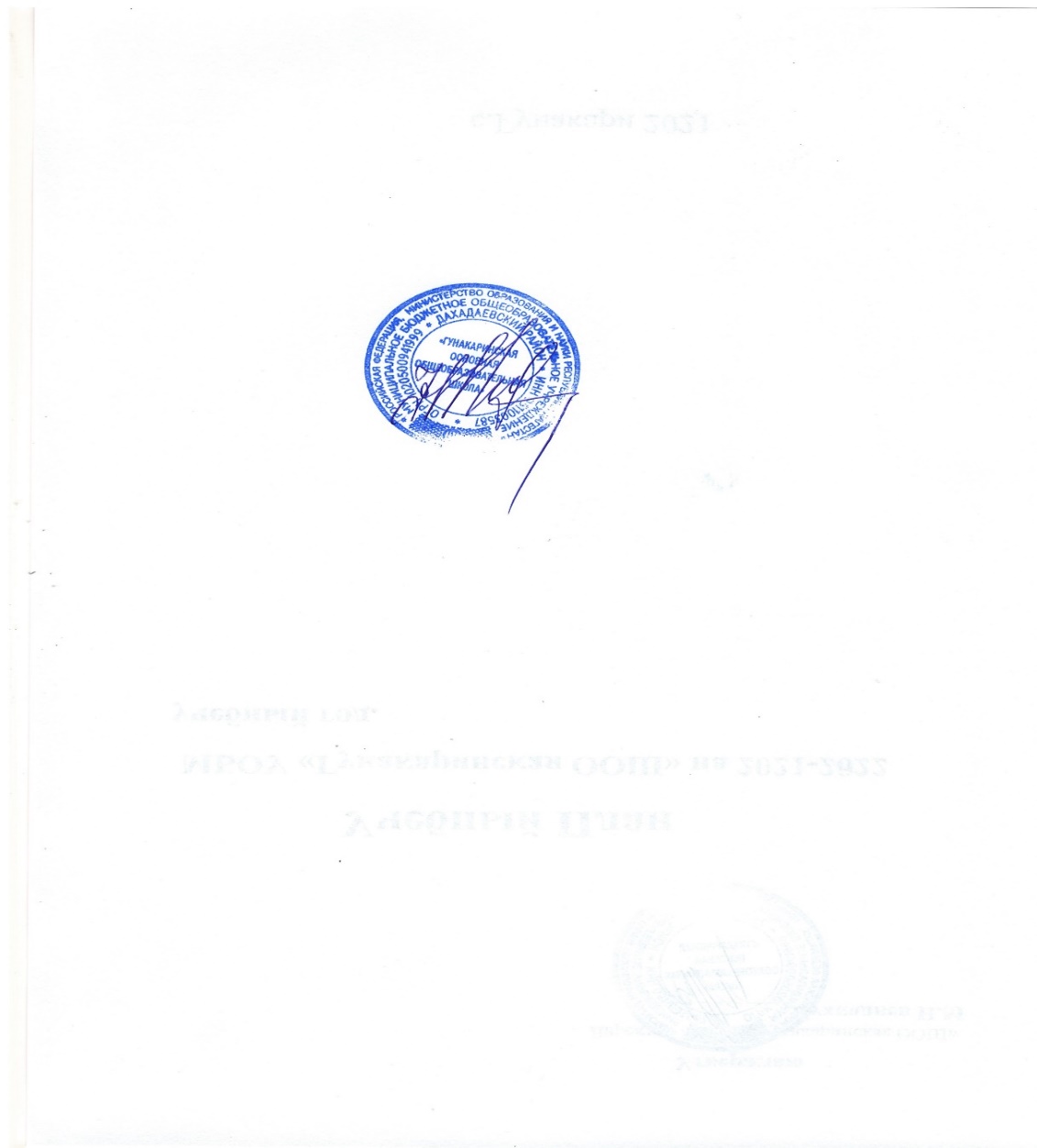 	                       От 02.09.2021г. № 4	Положениео Программе развития Муниципального бюджетного общеобразовательного учреждения                                  «Гунакаринская ООШ» Общие положения Главная цель программы развитию личности обучающихся, максимальному раскрытию их творческого потенциала, формированию ключевых компетентностей, сохранению и укреплению здоровья учащихся, ихуспешной социализации в обществе посредством обновления структуры и содержания образования, развития личностно - практической направленности образования.2.3.Основными задачами Программы являются:фиксация и включение в контекст внешней среды существующего состояния и перспектив развития образовательной организации;выявление возможностей и ограничений, угроз и рисков, достижений и инновационного потенциала исполнителей, а также существующих проблем и недостатков;определение и описание образа желаемого будущего состояния образовательной организации для формулирования ее стратегических и тактических целей развития;определение и описание стратегии развития и разработка конкретного плана действий образовательной организации, обеспечивающих достижение спланированных желаемых результатов, достижения целей и реализация задач.2.4.Основными функциями Программы являются:нормативная: является документом, обязательным для выполнения в полном объеме;целеполагания: определяет ценности и цели, ради достижения которых она введена в образовательную организацию;процессуальная: определяет логическую последовательность мероприятий по развитию образовательной организации, организационные формы и методы, средства и условия процесса ее развития;оценочная: выявляет качественные изменения в образовательном процессе посредством контроля и мониторинга хода и результатов реализации Программы.Структура и содержание ПрограммыСтруктура Программы определяется образовательной организацией самостоятельно.Структура Программы определяется в период ее разработки с учетом мнения участников образовательных отношений и коллегиального органа управления образовательной организацией по результатам обсуждения.Содержание Программы должно:отражать современные тенденции развития страны в целом и образования, в частности;иметь инновационный характер;учитывать региональную специфику, традиции развития образования;быть преемственным предыдущей Программе;обеспечивать решение проблемы / задач в ходе мероприятий по разработке Программы;отвечать специфике, традициям образовательной организации и запросам участников образовательных отношений;Порядок разработки, утверждения и внесения изменений и (или) дополнений в ПрограммуПорядок разработки Программы включает следующее.Основанием разработки Программы является решение коллегиального органа управления на основании окончания срока реализации предыдущей Программы после следующих процедур:представление отчета на заседании коллегиального органа управления о результатах реализации Программы за 2021-2025 гг;принятие решения по итогам отчета о достижении / не достижении целевых показателей Программы / реализации мероприятий Программы / проектов / подпроектов и разработки новой Программы развития образовательной организации на срок 2021-2025 гг;закрепление решения приказом по образовательной организации, который определяет, в т. ч. куратора / ответственного за разработку Программы и состав рабочей группы;в обсуждении отчета о выполнении Программы и ее разработке принимают участие органы государственно-общественного управления.После принятия решения / издания приказа о начале разработки Программы, ответственность возлагается на куратора / ответственного Программы, который в срок до 01.12.2021г. определяет график работы, исполнителей и т. п.Порядок утверждения Программы предполагает следующие этапы.4.2.1. Программа принимается коллегиальным органом управления Педагогическим советом после согласования с Учредителем, подписывается руководителем образовательной организации на основании приказа.Утверждение программы предполагает следующий порядок:Программа обсуждается и рассматривается на заседаниях структурного подразделения, коллегиального органа управления образовательной организации, по итогам которого принимается соответствующее решение;проект Программы направляется на согласование Учредителю до окончательного рассмотрения и утверждения на заседании коллегиального органа управления образовательной организации;Учредитель оценивает обоснованность представленной Программы на предмет соответствия приоритетам образовательной политики, направлениям социально- экономического развития РФ, субъекта РФ, муниципального образования и иным приоритетам государственной политики в сфере образования;после процедуры согласования Программы с Учредителем, документ рассматривается и с учетом замечаний обсуждается, утверждается;Порядок внесения изменений и(или) дополнений в Программу включает следующее.Основанием для внесения изменений и(или) дополнений могут быть:результаты мониторинга реализации мероприятий, оценки эффективности и достижения целевых индикаторов и показателей;невыполнение мероприятий Программы;издание / выход стратегических документов на федеральном, региональном, муниципальном уровне;потеря актуальности отдельных мероприятий, проектов Программы;Все изменения и(или) дополнения, вносимые в Программу должны соответствовать требованиям, предусмотренным настоящим Положением и закреплены приказом по образовательной организации «О внесении изменений и(или) дополнений в Программу развития образовательной организации».Программа развития, разработанная согласно настоящему Положению, является собственностью образовательной организации.Порядок проведения мониторинга результатов реализации мероприятий ПрограммыМониторинг результатов реализации мероприятий Программы организуется в установленном порядке путем сбора, обработки, анализа статистической, справочной и аналитической информации и оценки достигнутых результатов с периодичностью 1 раз в год. Данная оценка проводится на основании системы целевых индикаторов и показателей Программы.Итоги оценки полученных результатов, проведенной на основании системы целевых индикаторов и показателей Программы, отражаются в статистической отчетности о реализации Программы, а также иных документах, описывающих реализацию Программы.Исполнитель(и) Программы представляет(ют) полученную в рамках проведения мониторинга Программы статистическую и аналитическую информацию Учредителю и(или) коллегиальному органу управления для принятия управленческих решений.Оформление, размещение и хранение ПрограммыПрограмма оформляется на листах формата А4, прошивается, скрепляется печатью. 6.2. Технические требования к оформлению Программы:Текст набирается в редакторе Word for Windows шрифтом Times New Roman Cyr, 12-14, межстрочный интервал одинарный, переносы в тексте не ставятся, выравнивание по ширине,абзац 1,25 см, поля со всех сторон 2 см; центровка заголовков и абзацы в тексте выполняются при помощи средств Word. Таблицы вставляются непосредственно в текст.Титульный лист считается первым, но не нумеруется, также как и листы приложения (приложение). На титульном листе указывается:гриф «рассмотрено / принято», «согласовано», «утверждено» (указать нужное);название Программы (при наличии);срок реализации Программы;год составления Программы;Публичность (открытость) информации о значениях целевых индикаторов и показателей, результатах мониторинга хода реализации Программы обеспечивается размещением оперативной информации в сети Интернет на официальном сайте образовательной организации в порядке, установленном Положением о сайте образовательной организации и обновлении информации об образовательной организации.Программа является обязательной частью документации образовательной организации.Приложение к Положению о программе развития образовательной организацииПримерный вариант оформления титульного листа Программы развитияПрограмма развития образовательной организацииРассмотрено на заседании педагогического советапротокол №	от  	Рассмотрено на заседании(Наименование коллегиального органауправления) протокол №	от  	Перечень существующих подходов к структуре и содержанию Программы4 вариантТитульный лист.Паспорт Программы развитияИнформационная справка о деятельности образовательного учреждения за последние 3 года (анализ деятельности делается для того, чтобы понять, какими ресурсами образовательное учреждение располагает, какие проблемы существуют, и хватит ли ресурсов для их решения):дата лицензирования и аккредитации, ссылка на соответствующие документы;направления деятельности образовательного учреждения, перечень реализуемых программ, подпрограмм, проектов;кадровые ресурсы;материально-техническая	оснащенность	образовательного	процесса	(компьютеры, библиотечный фонд и т. д.);особенности контингента обучающихся;результативность образовательного процесса (возможные критерии: индивидуальное развитие и учебные достижения обучающихся, результаты ЕГЭ и ГИА, участия в олимпиадах и различных конкурсах, в реализации социальных проектов и т. д.);инновационная деятельность (тема, описание продуктов, программы, методики, конкурсы, статус инновационной деятельности, эффекты, полученные от инновационной деятельности);система управления образовательным учреждением (как изменились количество работников и качество их работы, функционал, органы общественного управления);выводы.Проблемный анализ деятельности образовательного учреждения в динамике соответствия основных параметров его работы нормативам правовой базы и требованиям рейтинга:основные направления стратегии социально-экономического развития города, района;перспективы и проблемы развития городской, районной системы образования в контексте стратегии социально-экономического развития;статистический анализ деятельности образовательного учреждения;положение учреждения в районной системе образования;SWОТ - анализ потенциала развития образовательного учреждения;проблемы в развитии образовательного учреждения и возможность их решения.SWOT - анализ потенциала развития образовательного учрежденияКонцепция развития образовательного учрежденияКонцепция – это система взглядов на развитие образовательного учреждения. Концепция развития образовательного учреждения рассматривается как совокупность мер по его обновлению в результате развития.Концепция развития может состоять из двух частей:Характер будущего образовательного учреждения:структура нового и модернизированного учреждения;новые или модернизированные образовательные программы общего и дополнительного образования;новые подходы, способы, схемы, организации учебного процесса;описание новых технологий, методик обучения, воспитания и развития обучающихся;характеристика дополнительных услуг;Проект новой системы управления (создается на основе уже полностью разработанного проекта нового (модернизированного) учреждения), который содержит:новую или модифицированную организационную структуру системы управления, где показаны все субъекты управления;новый или обновленный, обязательно соответствующий новой структуре управления перечень всех персональных и коллективных органов управления;новые методы управления, в т. ч., управления инновациями.Цели и задачи Программы развитияИнструментарийСредства достижения целей и реализации задач. Под каждую задачу составляется своя целевая программа или проект:Целевые индикаторы мониторинга реализации ПрограммыФинансовый план реализации ПрограммыПредполагается реализация Программы за счет средств бюджета или дополнительных средств, полученных образовательным учреждением из иных источников.«Согласовано»(Данные об Учредителе)«	»	20	г.«Утверждаю» директор	 (Наименование образовательной организации)Ф. И. О.приказ от «	»	20	г.Полное наименование ПрограммыОснования для разработки ПрограммыПериод и этапы реализации ПрограммыЦель программыОсновные задачи, мероприятия ПрограммыОжидаемые конечные результаты, важнейшие целевыепоказатели ПрограммыРазработчики ПрограммыФамилия, имя, отчество, должность, телефон руководителяПрограммыПостановление об утверждении ПрограммыРешениеПротокол №	от  	Система организации контроля выполнения ПрограммыФакторы развитияВнутренние факторыВнутренние факторыВнешние факторыВнешние факторыКомментарииФакторы развитияСильные стороныСлабые стороныВозможностиУгрозыСтатусСоциально- экономические и демографическиеособенности микрорайонаКоличественный икачественный составобучающихся иродителейКадровое обеспечениеПовышениеквалификации кадровМатериально- техническаяобеспеченностьФинансово- хозяйственнаядеятельностьСодержание образовательнойдеятельностиИнновационнаядеятельностьКачество образованияСистема управленияОрганизация и участие в международных,федеральных и региональных мероприятиях и программахУчастие в грантовой деятельности иконкурсахНаличие и качество рекламы собственнойдеятельности...Название подпрограммы (целевой программы или проекта)Мероприятия по реализацииподпрограммыПредполагаемые результатыПримерные сроки выполнения1. …2. …